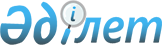 Об уменьшении площади государственного природного комплексного заказника республиканского значения "Оңтүстік Алтай"Постановление Правительства Республики Казахстан от 1 февраля 2023 года № 69.
      В соответствии с подпунктом 6-2) статьи 7 Закона Республики Казахстан "Об особо охраняемых природных территориях" Правительство Республики Казахстан ПОСТАНОВЛЯЕТ:
      1. Уменьшить площадь государственного природного комплексного заказника республиканского значения "Оңтүстік Алтай" на 1354,6 гектара в пределах Восточно-Казахстанской области.
      2. Внести в постановление Правительства Республики Казахстан от 26 сентября 2017 года № 593 "Об утверждении перечня особо охраняемых природных территорий республиканского значения" следующие изменения:
      в перечне особо охраняемых природных территорий республиканского значения, утвержденном указанным постановлением:
      в разделе "Восточно-Казахстанская область": 
      строку, порядковый номер 51, изложить в следующей редакции:
      "
      ";
      раздел "город Нур-Султан" изложить в следующей редакции:
      "
      ".
      3. Настоящее постановление вводится в действие со дня его подписания.
					© 2012. РГП на ПХВ «Институт законодательства и правовой информации Республики Казахстан» Министерства юстиции Республики Казахстан
				
51
Государственный природный заказник "Оңтүстік Алтай" (комплексный)
195821,5
Курчумский район
Комитет лесного хозяйства и животного мира Министерства экологии и природных ресурсов Республики Казахстан
Город Астана
Город Астана
Город Астана
Город Астана
Город Астана
38-1
Астанинский ботанический сад
46,3
Город Астана
Комитет лесного хозяйства и животного мира Министерства экологии и природных ресурсов Республики Казахстан
      Премьер-МинистрРеспублики Казахстан 

А. Смаилов
